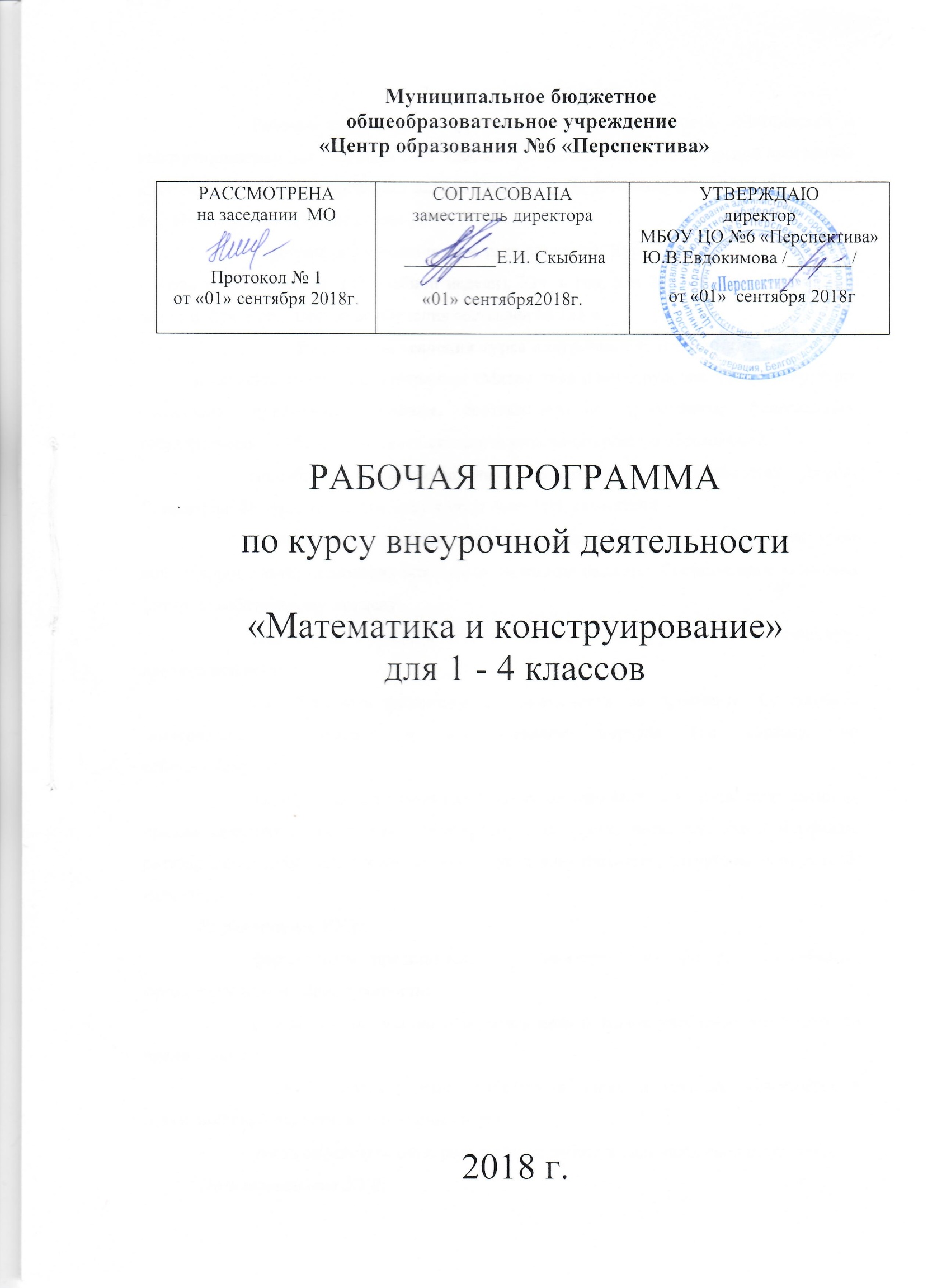 Пояснительная записка        Рабочая программа по курсу внеурочной деятельности «Математика и конструирование» для учащихся 1-4х классов составлена на основе авторской программы «Математика и конструирование» авторы Волкова С.И., Пчелкина О.Л. для 1-4х классов М..: Издательство «Просвещение», 2012 г.                Программа рассчитана на 4 года обучения. Курс включает одно занятие в неделю для 1х классов (33 учебной недели), 33ч. в год, для 2-4х классов (34 учебной недели), 34ч. в год. Весь курс обучения составлен на 135 ч. Результаты освоения курса внеурочной деятельности:В результате освоения программы «Математика и конструирование» формируются следующие предметные умения, соответствующие требованиям федерального государственного образовательного стандарта начального общего образования:способствовать формированию представления геометрических узоров. Симметрия. Фигуры, имеющие одну и несколько осей симметрии.содействовать выбору деталей в соответствии с заданным контуром конструкции. Поиск нескольких возможных вариантов решения. Составление и зарисовка фигур по собственному замыслу.содействовать умению решать задачи, формирующих геометрическую наблюдательность.способствовать распознаванию окружности на орнаменте. Составление (вычерчивание) орнамента с использованием циркуля (по образцу, по                 собственному замыслу). содействовать умению создавать объёмные фигуры из разверток: цилиндр, призма шестиугольная, призма треугольная, куб, конус, четырёхугольная пирамида, октаэдр, параллелепипед, усеченный конус, усеченная пирамида, пятиугольная пирамида, икосаэдр.Регулятивные УУД:формировать представления   геометрических фигур,  способность преодолевать возникшие трудности;содействовать умению определять цель и задачи учебной деятельности во время занятия;  способствовать умению работать в парах и группах, участвовать в проектной деятельности, литературных играх;уметь определять свою роль в общей работе и оценивать свои результаты.Познавательные УУД:	способствовать развитию умения самостоятельно ставить цель, гипотезу и содействовать её проверке;способствовать умению создавать представления геометрических фигур;формировать представления элементов конструкторских и графических умений; содействовать развитию воображения и логического мышления.Коммуникативные УУД:способствовать навыкам построения диалога;участвовать в беседе, выражать своё мнение;соблюдать правила общения и поведения в школе, на внеурочном занятии, дома и т.д.аргументировать свою позицию в коммуникации, учитывать разные мнения.сотрудничать с одноклассниками и учителем в процессе обучения.Универсальные УУД: способствовать умению сравнивать разные приемы действий, выбирать удобные способы для выполнения конкретного задания.моделировать в процессе совместного обсуждения алгоритм решения числового кроссворда; использовать его в ходе самостоятельной работы.применять изученные способы учебной работы и приёмы вычислений для работы с числовыми головоломками.использовать критерии для обоснования своего суждения.контролировать свою деятельность: обнаруживать и исправлять ошибки.Содержание курса внеурочной деятельности с указанием форм организации и видов деятельности1 класс (33 ч)Математическая часть курса условно разделена на 2 блока:Геометрическая составляющая (14ч.)Введение учащихся в материал курса. Точка.  Линия. Изображение точки и линий на бумаге.( 1 час)Отрезок. Вычерчивание отрезка. Преобразование фигур по заданным условиям.(1 час)Луч. Вычерчивание луча. Сравнение прямой, отрезка и луча.(1 час)Сантиметр. Сравнение отрезков по длине разными способам.(1 час)Циркуль. Геометрическая сумма и разность двух отрезков.(1 час)Угол. Прямой угол.(1 час)Виды углов: прямой, острый, тупой, развернутый.(1 час) Ломаная. Вершины, звенья ломаной.(1час) Длина ломаной. Два способа определения длины ломаной. (1час)Многоугольник. Углы, стороны, вершины многоугольника. (1час)Классификация многоугольников по числу сторон. (1час)Прямоугольник. (1час)Свойства противоположных сторон прямоугольника. (1час)Квадрат. Преобразование прямоугольника в квадрат и квадрата в прямоугольник. Чертеж. Обозначение на чертеже линии сгиба. (1час)Конструирование (19ч.)Точка. Линия. Линии: прямая, замкнутая и незамкнутая кривая. (1час)Виды бумаги. Основные приемы обработки бумаги. (1час)Практическая работа с бумагой: получение путем сгибания бумаги прямой, пересекающихся и непересекающихся прямых.  (1час)Различные положения прямых на плоскости и в пространстве. (1час)Обозначение геометрических фигур буквами. (1час)Конструирование модели «Самолет» из бумажных полосок. (1час)Изготовление аппликации «Песочница» из бумажных полосок. (1час)Единицы длины: дециметр, метр. (1час)Соотношение между единицами длины. (1час)Изготовление из геометрического набора треугольников. (1час)Изготовление аппликаций «Домик», «Чайник». (1час)Изготовление аппликации «Ракета» с использованием геометрического набора треугольников. (1час)Изготовление аппликации «Ракета» с использованием геометрического набора треугольников. (1час)Изготовление набора «Геометрическая мозаика». (1час)Изготовление аппликаций с использованием набора. (1час)«Геометрическая мозаика». Изготовление аппликации с использованием заготовки, данной в приложении. (1час)Изготовление узоров, составленных из геометрических фигур, по заданному образцу и по воображению. (1час)Знакомство с техникой « Оригами». (1час)Изготовление изделий в технике «Оригами» с использованием базовой заготовки-квадрата. (1час)Формы подведения итогов реализации курсаСпособы проверки знаний и умений:участие воспитанников в праздниках, конкурсах, мероприятиях школы и города;открытые занятия, внеклассные мероприятия данной направленности.Содержание курса внеурочной деятельности с указанием форм организации и видов деятельности2 класс (34 ч.)Геометрическая составляющая (2ч.)  Повторение геометрического материала: отрезок, угол, ломаная, прямоугольник, квадрат. (1час)  Середина отрезка. (1час) Конструирование (32ч.)Изготовление изделий в технике «Оригами» —«Воздушный змей».(1 час)Треугольник. Соотношение длин сторон треугольника.(1час)Прямоугольник. Практическая работа «Изготовление модели складного метра». (1час)Свойство противоположных сторон прямоугольника. Диагонали прямоугольника. (1час)Квадрат. Диагонали квадрата и их свойства.Построение прямоугольника на нелинованной бумаге с помощью чертёжного треугольника. (1час)Построение отрезка, равного данному, с помощью циркуля.Практическая работа: «Изготовление пакета для хранения счётных палочек». (1час) Практическая работа: «Изготовление подставки для кисточки». (1час)«Преобразование фигур по заданному правилу и по воображению». (1час)Окружность. (1час)Круг. (1час)Центр, радиус, диаметр окружности. (1час)Центр, радиус, диаметр круга. (1час)Построение прямоугольника, вписанного в окружность. (1час)Практическая работа: «Изготовление ребристого шара». (1час)      Практическая работа: «Изготовление ребристого шара». (1час)Практическая работа: Изготовление аппликации «Цыплёнок». (1час)Деление окружности на 6 равных частей. Вычерчивание «розеток». (1час)Чертёж. Практическая работа «Изготовление закладки для книги». (1час)Технологическая карта. Составление плана действий по технологической карте (как вырезать кольцо). (1час)Чтение чертежа. Соотнесение чертежа с рисунком будущего изделия.Изготовление по чертежу аппликации «Автомобиль». (1час)      Изготовление по чертежу аппликации «Автомобиль». (1час)Изготовление по чертежу аппликации «Трактор с тележкой». (1час)       Изготовление по чертежу аппликации «Трактор с тележкой». (1час)       Изготовление по чертежу аппликации «Экскаватор». (1час)Изготовление по чертежу аппликации «Экскаватор». (1час)«Оригами». Изготовление изделия «Щенок». (1час)«Оригами». Изготовление изделия «Жук». (1час)Работа с набором «Конструктор». Детали, виды соединений. (1час)Конструирование различных предметов с использованием деталей набора «Конструктор». (1час)Формы подведения итогов реализации курсаСпособы проверки знаний и умений:участие воспитанников в праздниках, конкурсах, мероприятиях школы и города;открытые занятия, внеклассные мероприятия данной направленности.Содержание курса внеурочной деятельности с указанием форм организации и видов деятельности3 класс (34)Геометрическая составляющая (10ч.)Повторение геометрического материала: отрезок, ломаная, многоугольник. (2 часа)Треугольник. Виды треугольников по сторонам. Построение треугольника по трём сторонам. (2 часа)Виды треугольников по углам: прямоугольный, остроугольный, тупоугольный. (2 часа)Периметр многоугольника (прямоугольника, квадрата). (2 часа)Площадь. Единицы площади. Площадь прямоугольника (квадрата), различных фигур, составленных из прямоугольников и квадратов. (2 часа)Конструирование  (24ч.)Развёртка куба. Изготовление каркасной модели прямоугольного параллелепипеда (куба) (2 часа)Вычерчивание развертки и изготовление модели прямоугольного параллелепипеда (куба) (2 часа)Изготовление модели куба сплетением из трех полосок. Изготовление моделей объектов, имеющих форму прямоугольного параллелепипеда(платяной шкаф, гараж).(2 часа)Изготовление моделей цилиндра.(4 часа)Изготовление моделей шара (4 часа)Изготовление моделей объектов, имеющих форму цилиндра (подставка для карандашей; дорожный каток).(4 часа)Изготовление набора «Монгольская игра» и его использование для построения заданных фигур.(4 часа)Изготовление способом оригами героев сказки «Лиса и журавль».(2 часа)Формы подведения итогов реализации курсаСпособы проверки знаний и умений:участие воспитанников в праздниках, конкурсах, мероприятиях школы и города;открытые занятия, внеклассные мероприятия данной направленности.Содержание курса внеурочной деятельности с указанием форм организации и видов деятельности4 класс (34 часа)              Геометрическая составляющая (18ч.)Прямоугольный параллелепипед. Элементы прямоугольного параллелепипеда.(1 час)Свойства граней и рёбер прямоугольного параллелепипеда.(1час)Развёртка прямоугольного параллелепипеда.(1 час)Куб. Элементы куба: грани, рёбра, вершины. (2 часа)Свойства граней и ребер куба. (2 часа)Изображение прямоугольного параллелепипеда(куба) в трех проекциях.(2часа)Соотнесение модели, развертки и чертежа прямоугольного параллелепипеда (куба).(2 часа)Вычерчивание в трёх проекциях простых композиций из кубов одинаковых размеров.(1час)Осевая симметрия. Фигуры, имеющие одну, две и более оси симметрии. Вычерчивание фигур, симметричных заданным , относительно оси симметрии.(2час)Знакомство с прямым круговым цилиндром, шаром, сферой. Развертка прямого кругового цилиндра.(2 час)Знакомство с диаграммами: изображение данных с помощью столбчатых диаграмм.(1час)Чтение диаграмм, дополнение диаграмм данными.(2час)Конструирование  (16ч.)Развёртка куба. Изготовление каркасной модели прямоугольного параллелепипеда (куба).(2часа)Вычерчивание развертки и изготовление модели прямоугольного параллелепипеда (куба).(2часа)Изготовление модели куба сплетением из трех полосок. Изготовление моделей объектов, имеющих форму прямоугольного параллелепипеда (платяной шкаф, гараж).(2часа)Изготовление моделей цилиндра.(2часа)Изготовление моделей шара. (2 часа)Изготовление моделей объектов, имеющих форму цилиндра (подставка для карандашей; дорожный каток).(2 часа)Изготовление набора «Монгольская игра» и его использование для построения заданных фигур.(2 час)Изготовление способом оригами героев сказки. «Лиса и журавль».(2 часа)Формы подведения итогов реализации курсаСпособы проверки знаний и умений:участие воспитанников в праздниках, конкурсах, мероприятиях школы и города;открытые занятия, внеклассные мероприятия данной направленности.Тематическое планирование1 класс (33 ч.)Учебно-тематический план1 классТематическое планирование2 классУчебно- тематический план2  классТематическое планирование3 классУчебно - тематический план3 классТематическое планирование4  классУчебно – тематический план4 классСписок литературы:1. Методическое пособие к курсу «Математика и конструирование» 1-4 кл.: Пособие для учителя/ Волкова С.И. ; Пчелкина О.Л.,   М.: «Просвещение», 20122.Логическая математика для младших школьников. М.,  Поматур, 20143. Математика и конструирование. Пособие для учащихся общеобразовательных учреждений / Волкова С. И., Пчелкина О. Л.. — М.: Просвещение, 2016 – 124 с. 
4.Чилингирова Л., Спиридонова Б. Играя, учимся математике. М., 2017- 25 с.Тема занятияКоличество часов, предусмотренных на изучение раздела/темы примерной или авторской программыКоличество часов, предусмотренных изучение разделы/темы рабочей программойКоличество часов, предусмотренных изучение разделы/темы рабочей программойВведение учащихся в материал курса. Точка.  Линия. Изображение точки и линий на бумаге111Прямая. Кривая линия. Взаимное расположение линий на плоскости. Замкнутая и незамкнутая кривая.111Виды бумаги. Получение прямой путем сгибания бумаги. Свойства прямой.111Основное свойство прямой: через две точки можно провести прямую и притом только одну. Линейка – инструмент для проведения прямой.111Горизонтальное,  вертикальное,  наклонное положение прямой на плоскости.111Отрезок. Вычерчивание отрезка. Преобразование фигур по заданным условиям.111Обозначение геометрических фигур буквами. Изготовление полосок разной длины.111Повторение и закрепление пройденного111Конструирование  модели самолета из полосок бумаги111Изготовление аппликации «Песочница»111Луч111Сравнение отрезков с помощью циркуля111Сантиметр111Геометрическая сумма и разность двух отрезков111Угол. Развернутый угол111Прямой угол. Непрямой угол111Виды углов: прямой, тупой, острый.111Ломаная. Вершины, звенья ломаной. Длина ломаной.111Закрепление пройденного111Многоугольник111Многоугольник111Прямоугольник111Противоположные стороны прямоугольника111Квадрат111Дециметр. Метр. Соотношения между сантиметром и дециметром, метром и дециметром111Дециметр. Метр. Соотношения между сантиметром и дециметром, метром и дециметром111Повторение и закрепление пройденного111Составление фигур из заданных частей. Составление аппликаций «Ракета», «Домик», «Чайник»111Повторение и закрепление пройденного111Изготовление набора «Геометрическая мозаика» и аппликаций из ее частей111Изготовление набора «Геометрическая мозаика» и аппликаций из ее частей111Оригами. Изготовление изделий «Гриб», «Бабочка», Рыбка», «Зайчик»111Творческие работы. Выполнение мини проектов111Итого:333333№ п\пТема занятияКол-во часовЭлементы содержанияВведение учащихся в материал курса. Точка.  Линия. Изображение точки и линий на бумаге1Формирование интереса к познанию; самооценку на основе заданных критериев успешности учебной деятельности.Прямая. Кривая линия. Взаимное расположение линий на плоскости. Замкнутая и незамкнутая кривая.1Формирование интереса к познанию; ориентацию на анализ соответствия результатов требованиям конкретной учебной задачи;Виды бумаги. Получение прямой путем сгибания бумаги. Свойства прямой.1Учиться контролировать и оценивать свои действия при работе с наглядно-образным (рисунками), словесно - образным и словесно-логическим материалом при сотрудничестве с учителем, одноклассниками.Основное свойство прямой: через две точки можно провести прямую и притом только одну. Линейка – инструмент для проведения прямой.1 Формировать умение ставить точки, проводить линии. Чертить прямую по линейке. Различать замкнутые и незамкнутые кривые.Горизонтальное,  вертикальное,  наклонное положение прямой на плоскости.1Иллюстрировать основное свойство прямой. Проводить прямую по линейке.Показывать на чертеже различные расположения прямых на плоскости.Отрезок. Вычерчивание отрезка. Преобразование фигур по заданным условиям.1Формировать внутреннюю позицию школьника на уровне положительного отношения;Обозначение геометрических фигур буквами. Изготовление полосок разной длины.1Формировать оценку одноклассников на основе заданных критериев успешности учебной деятельностиПовторение и закрепление пройденного1Самостоятельно находить несколько вариантов решения учебной задачи, представленной на наглядно-образном уровне; осуществлять пошаговый контроль по результату под руководством учителя.Конструирование  модели самолета из полосок бумаги1Учиться на основе результатов решения практических задач делать теоретические выводы о свойствах изучаемых природных объектов в сотрудничестве с учителем и одноклассникамиИзготовление аппликации «Песочница»1Обозначать буквами изученные геометрические фигуры.Вырезать по заготовкам бумажные полоски разной длины. Конструировать модели объектов по образцам. Конструировать модели объектов по образцам, когда требуется изготовление дополнительных деталей.Луч1Формировать интерес к познанию; самооценку на основе заданных критериев успешности учебной деятельности.Сравнение отрезков с помощью циркуля1Учиться самостоятельно находить несколько вариантов решения учебной задачи, представленной на наглядно-образном уровне; осуществлять пошаговый контроль по результату под руководством учителя. Чертить луч.Сантиметр1Формировать интерес к познанию; самооценку на основе заданных критериев успешности учебной деятельности.Геометрическая сумма и разность двух отрезков.1Составление геометрическим способом алгоритма получения суммы и разности отрезков.Угол. Развернутый угол1Изготавливать из бумаги модели острого и тупого угла, развёрнутого углаПрямой угол. Непрямой угол1Изготавливать из бумаги непрямоугольной формы модели прямого угла.Виды углов: прямой, тупой, острый.1Распознавать и называть многоугольники разных видов: треугольник, четырехугольник, пятиугольник и др., их углы, стороны и вершины.Ломаная. Вершины, звенья ломаной. Длина ломаной.1Создать условия для усвоения понятий «ломаная линия», «звено ломаной»; формирования первичных представлений о ломаной; учить чертить ломаные линии по линейке, правильно пользоваться линейкой; прививать аккуратность.Закрепление пройденного1Самостоятельно находить несколько вариантов решения учебной задачи, представленной на наглядно-образном уровне; осуществлять пошаговый контроль по результату под руководством учителя.Многоугольник1Анализировать объекты с выделением существенных и несущественных признаков (в кол-лективной организации деятельности);осуществлять синтез как составление целого из частей; проводить сравнение, классификацию изученных объектов по самостоятельно выделенным основаниям (критериям) при указании количества групп;Многоугольник1Анализировать объекты с выделением существенных и несущественных признаков (в кол-лективной организации деятельности);осуществлять синтез как составление целого из частей; проводить сравнение, классификацию изученных объектов по самостоятельно выделенным основаниям (критериям) при указании количества групп;Прямоугольник1Выделять различных видов в разных фигурах.Распознавать и чертить ломаные.Противоположные стороны прямоугольника1Создать условия для ознакомления со свойством сторон прямоугольника (противоположные стороны прямоугольника равны).Квадрат1Выделять квадраты из множества прямоугольников, чертить квадрат на клетчатой бумаге, преобразовывать бумажную модель прямоугольника в модель квадрата.Дециметр. Метр. Соотношения между сантиметром и дециметром, метром и дециметром1Познакомить с новой единицей измерения длины – дециметр,учить чертить отрезки заданной длины с помощью линейки и карандаша,закреплять знания нумерации чисел, решать простые задачи на увеличение и уменьшение числа на несколько единиц,Дециметр. Метр. Соотношения между сантиметром и дециметром, метром и дециметром1познакомить с новой единицей измерения длины – дециметр,учить чертить отрезки заданной длины с помощью линейки и карандаша,закреплять знания нумерации чисел, решать простые задачи на увеличение и уменьшение числа на несколько единиц,Повторение и закрепление пройденного1Самостоятельно находить несколько вариантов решения учебной задачи, представленной на наглядно-образном уровне; осуществлять пошаговый контроль по результату под руководством учителя.Составление фигур из заданных частей. Составление аппликаций «Ракета», «Домик», «Чайник»1Работать с бумагой. Изготовление аппликации по образцу из подготовленных элементов (геометрических фигур). Определять правило, по которому составлен узор, и продолжать его с использованием вырезанных геометрических фигур.Читать схемы и изготавливать изделия в технике «Оригами»Повторение и закрепление пройденного1Самостоятельно находить несколько вариантов решения учебной задачи, представленной на наглядно-образном уровне; осуществлять пошаговый контроль по результату под руководством учителя.Изготовление набора «Геометрическая мозаика» и аппликаций из ее частей1Работать с бумагой. Изготовление аппликации по образцу из подготовленных элементов (геометрических фигур). Определять правило, по которому составлен узор, и продолжать его с использованием вырезанных геометрических фигур. Читать схемы и изготавливать изделия в технике «Оригами»Изготовление набора «Геометрическая мозаика» и аппликаций из ее частей1Работать с бумагой. Изготовление аппликации по образцу из подготовленных элементов (геометрических фигур). Определять правило, по которому составлен узор, и продолжать его с использованием вырезанных геометрических фигур. Читать схемы и изготавливать изделия в технике «Оригами»Оригами. Изготовление изделий «Гриб», «Бабочка», Рыбка», «Зайчик»1Работать с бумагой.Изготовление аппликации по образцу из подготовленных элементов (геометрических фигур).Определять правило, по которому составлен узор, и продолжать его с использованием вырезанных геометрических фигур. Читать схемы и изготавливать изделия в технике «Оригами»Творческие работы. Выполнение мини проектов1Содействовать формированию представлений о творческом проекте, ознакомить с этапами выполнения проекта, с направлениями, по которым можно выбрать тему творческого проекта, примерами разнообразных творческих проектов, учить выбирать тему, руководствуясь актуальностью проблемы; поиску аргументированных решений.Тема занятияКоличество часов, предусмотренных на изучение раздела/темы примерной или авторской программыКоличество часов, предусмотренных изучение разделы/темы рабочей программойКоличество часов, предусмотренных изучение разделы/темы рабочей программой Повторение геометрического материала: отрезок, угол, ломаная, прямоугольник, квадрат111Изготовление изделий в технике «Оригами» —«Воздушный змей».111Треугольник. Соотношение длин сторон треугольника.111Прямоугольник. Практическая работа «Изготовление модели складного метра».111Свойство противоположных сторон прямоугольника. Диагонали прямоугольника.111Квадрат. Диагонали квадрата и их свойства111Построение прямоугольника на нелинованной бумаге с помощью чертёжного треугольника.111Середина отрезка.111Построение отрезка, равного данному, с помощью циркуля.111Практическая работа: «Изготовление пакета для хранения счётных палочек», Практическая работа: «Изготовление подставки для кисточки».111«Преобразование фигур по заданному правилу и по воображению»111Окружность.111Круг.111Центр, радиус, диаметр окружности111Центр, радиус, диаметр круга111Построение прямоугольника, вписанного в окружность.111Практическая работа: «Изготовление ребристого шара».111Практическая работа: «Изготовление ребристого шара».111Практическая работа: Изготовление аппликации «Цыплёнок"».111Деление окружности на 6 равных частей. Вычерчивание «розеток».111Деление окружности на 6 равных частей. Вычерчивание «розеток».111Чертёж. Практическая работа «Изготовление закладки для книги»111Чертёж. Практическая работа «Изготовление закладки для книги»111Технологическая карта. Составление плана действий по технологической карте (как вырезать кольцо).111Чтение чертежа. Соотнесение чертежа с рисунком будущего изделия.111Изготовление по чертежу аппликации «Автомобиль».111Изготовление по чертежу аппликации «Автомобиль».111Изготовление по чертежу аппликации «Трактор с тележкой».111Изготовление по чертежу аппликации «Трактор с тележкой».111Изготовление по чертежу аппликации «Экскаватор».111«Оригами». Изготовление изделия «Щенок».111«Оригами». Изготовление изделия «Жук».111Работа с набором «Конструктор». Детали, виды соединений.111Конструирование различных предметов с использованием деталей набора «Конструктор».111Итого343434№ п\пТема занятияКол-во часовЭлементы содержания Повторение геометрического материала: отрезок, угол, ломаная, прямоугольник, квадрат1Формировать оценку одноклассников на основе заданных критериев успешности учебной деятельности; учиться на основе результатов решения практических задач делать теоретические выводы о свойствах изучаемых природных объектов в сотрудничестве с учителем и одноклассниками; строить отрезок, угол, ломаную, прямоугольник, квадрат.Изготовление изделий в технике «Оригами» —«Воздушный змей».1Изготавливать модель складного метра. Вычерчивать прямоугольник (квадрат) на клетчатой бумаге. Строить прямоугольник на нелинованной бумаге с помощью чертёжного треугольника.Треугольник. Соотношение длин сторон треугольника.1Строить прямоугольник на нелинованной бумаге с помощью чертёжного треугольника.Прямоугольник. Практическая работа «Изготовление модели складного метра».1Строить прямоугольник на нелинованной бумаге с помощью чертёжного треугольника.Свойство противоположных сторон прямоугольника. Диагонали прямоугольника.1Создать условия для ознакомления со свойством сторон прямоугольника (противоположные стороны прямоугольника равны).Квадрат. Диагонали квадрата и их свойства1Выделять квадраты из множества прямоугольников, чертить квадрат на клетчатой бумаге, преобразовывать бумажную модель прямоугольника в модель квадрата.Построение прямоугольника на нелинованной бумаге с помощью чертёжного треугольника.1Строить прямоугольник на нелинованной бумаге с помощью чертёжного треугольника.Середина отрезка.1Находить середину отрезка с помощью циркуля и неоцифрованной линейки (без измерений).	Построение отрезка, равного данному, с помощью циркуля.1Изготавливать изделия с использованием заготовок, имеющих форму прямоугольника (квадрата).Чертить окружность (круг), прямоугольник, вписанный в окружность. Вырезать круги и использовать их для изготовления описанного изделия. Практическая работа: «Изготовление пакета для хранения счётных палочек», Практическая работа: «Изготовление подставки для кисточки».1Изготавливать изделия с использованием заготовок, имеющих форму прямоугольника (квадрата).Чертить окружность (круг), прямоугольник, вписанный в окружность. Вырезать круги и использовать их для изготовления описанного изделия. «Преобразование фигур по заданному правилу и по воображению»1Формировать умение преобразовывать фигуру  по заданному правилу и по воображению.Окружность.1повторить теоретический материал по  теме «Окружность», выявить новые понятия; закрепить теоретический материал при решении тестов и задач;Круг.1Чертить окружность (круг), прямоугольник, вписанный в окружность. Вырезать круги и использовать их для изготовления описанного изделия. Центр, радиус, диаметр окружности1Изготавливать изделия с использованием заготовок, имеющих форму прямоугольника (квадрата).Чертить окружность (круг), прямоугольник, вписанный в окружность.Вырезать круги и использовать их для изготовления описанного изделия. Изменять изготовленное изделие по предложенному условию. Делить окружность на 6 равных частей с использованием циркуля.Читать и использовать простейший чертёж для изготовления предложенного изделия. Читать технологическую карту и выполнять по ней действия.Вносить изменения в изделие по изменениям в чертеже и наоборот. Выполнять чертёж по рисунку изделия.Дополнять чертёж недостающим размером.Работать в паре: распределять обязанности, обсуждать результат, исправлять допущенные ошибки. Собирать несложные изделия из деталей набора «Конструктор» по рисункам готовых образцов.Центр, радиус, диаметр круга1Изготавливать изделия с использованием заготовок, имеющих форму прямоугольника (квадрата).Чертить окружность (круг), прямоугольник, вписанный в окружность.Вырезать круги и использовать их для изготовления описанного изделия. Изменять изготовленное изделие по предложенному условию. Делить окружность на 6 равных частей с использованием циркуля.Читать и использовать простейший чертёж для изготовления предложенного изделия. Читать технологическую карту и выполнять по ней действия.Вносить изменения в изделие по изменениям в чертеже и наоборот. Выполнять чертёж по рисунку изделия.Дополнять чертёж недостающим размером.Работать в паре: распределять обязанности, обсуждать результат, исправлять допущенные ошибки. Собирать несложные изделия из деталей набора «Конструктор» по рисункам готовых образцов.Построение прямоугольника, вписанного в окружность.1Изготавливать изделия с использованием заготовок, имеющих форму прямоугольника (квадрата).Чертить окружность (круг), прямоугольник, вписанный в окружность.Вырезать круги и использовать их для изготовления описанного изделия. Изменять изготовленное изделие по предложенному условию. Делить окружность на 6 равных частей с использованием циркуля.Читать и использовать простейший чертёж для изготовления предложенного изделия. Читать технологическую карту и выполнять по ней действия.Вносить изменения в изделие по изменениям в чертеже и наоборот. Выполнять чертёж по рисунку изделия.Дополнять чертёж недостающим размером.Работать в паре: распределять обязанности, обсуждать результат, исправлять допущенные ошибки. Собирать несложные изделия из деталей набора «Конструктор» по рисункам готовых образцов.Практическая работа: «Изготовление ребристого шара».1Изготавливать изделия с использованием заготовок, имеющих форму прямоугольника (квадрата).Чертить окружность (круг), прямоугольник, вписанный в окружность.Вырезать круги и использовать их для изготовления описанного изделия. Изменять изготовленное изделие по предложенному условию. Делить окружность на 6 равных частей с использованием циркуля.Читать и использовать простейший чертёж для изготовления предложенного изделия. Читать технологическую карту и выполнять по ней действия.Вносить изменения в изделие по изменениям в чертеже и наоборот. Выполнять чертёж по рисунку изделия.Дополнять чертёж недостающим размером.Работать в паре: распределять обязанности, обсуждать результат, исправлять допущенные ошибки. Собирать несложные изделия из деталей набора «Конструктор» по рисункам готовых образцов.Практическая работа: «Изготовление ребристого шара».1Изготавливать изделия с использованием заготовок, имеющих форму прямоугольника (квадрата).Чертить окружность (круг), прямоугольник, вписанный в окружность.Вырезать круги и использовать их для изготовления описанного изделия. Изменять изготовленное изделие по предложенному условию. Делить окружность на 6 равных частей с использованием циркуля.Читать и использовать простейший чертёж для изготовления предложенного изделия. Читать технологическую карту и выполнять по ней действия.Вносить изменения в изделие по изменениям в чертеже и наоборот. Выполнять чертёж по рисунку изделия.Дополнять чертёж недостающим размером.Работать в паре: распределять обязанности, обсуждать результат, исправлять допущенные ошибки. Собирать несложные изделия из деталей набора «Конструктор» по рисункам готовых образцов.Практическая работа: Изготовление аппликации «Цыплёнок"».1Изготавливать изделия с использованием заготовок, имеющих форму прямоугольника (квадрата).Чертить окружность (круг), прямоугольник, вписанный в окружность.Вырезать круги и использовать их для изготовления описанного изделия. Изменять изготовленное изделие по предложенному условию. Делить окружность на 6 равных частей с использованием циркуля.Читать и использовать простейший чертёж для изготовления предложенного изделия. Читать технологическую карту и выполнять по ней действия.Вносить изменения в изделие по изменениям в чертеже и наоборот. Выполнять чертёж по рисунку изделия.Дополнять чертёж недостающим размером.Работать в паре: распределять обязанности, обсуждать результат, исправлять допущенные ошибки. Собирать несложные изделия из деталей набора «Конструктор» по рисункам готовых образцов.Деление окружности на 6 равных частей. Вычерчивание «розеток».1Изготавливать изделия с использованием заготовок, имеющих форму прямоугольника (квадрата).Чертить окружность (круг), прямоугольник, вписанный в окружность.Вырезать круги и использовать их для изготовления описанного изделия. Изменять изготовленное изделие по предложенному условию. Делить окружность на 6 равных частей с использованием циркуля.Читать и использовать простейший чертёж для изготовления предложенного изделия. Читать технологическую карту и выполнять по ней действия.Вносить изменения в изделие по изменениям в чертеже и наоборот. Выполнять чертёж по рисунку изделия.Дополнять чертёж недостающим размером.Работать в паре: распределять обязанности, обсуждать результат, исправлять допущенные ошибки. Собирать несложные изделия из деталей набора «Конструктор» по рисункам готовых образцов.Деление окружности на 6 равных частей. Вычерчивание «розеток».1Изготавливать изделия с использованием заготовок, имеющих форму прямоугольника (квадрата).Чертить окружность (круг), прямоугольник, вписанный в окружность.Вырезать круги и использовать их для изготовления описанного изделия. Изменять изготовленное изделие по предложенному условию. Делить окружность на 6 равных частей с использованием циркуля.Читать и использовать простейший чертёж для изготовления предложенного изделия. Читать технологическую карту и выполнять по ней действия.Вносить изменения в изделие по изменениям в чертеже и наоборот. Выполнять чертёж по рисунку изделия.Дополнять чертёж недостающим размером.Работать в паре: распределять обязанности, обсуждать результат, исправлять допущенные ошибки. Собирать несложные изделия из деталей набора «Конструктор» по рисункам готовых образцов.Чертёж. Практическая работа «Изготовление закладки для книги»1Изготавливать изделия с использованием заготовок, имеющих форму прямоугольника (квадрата).Чертить окружность (круг), прямоугольник, вписанный в окружность.Вырезать круги и использовать их для изготовления описанного изделия. Изменять изготовленное изделие по предложенному условию. Делить окружность на 6 равных частей с использованием циркуля.Читать и использовать простейший чертёж для изготовления предложенного изделия. Читать технологическую карту и выполнять по ней действия.Вносить изменения в изделие по изменениям в чертеже и наоборот. Выполнять чертёж по рисунку изделия.Дополнять чертёж недостающим размером.Работать в паре: распределять обязанности, обсуждать результат, исправлять допущенные ошибки. Собирать несложные изделия из деталей набора «Конструктор» по рисункам готовых образцов.Чертёж. Практическая работа «Изготовление закладки для книги»1Изготавливать изделия с использованием заготовок, имеющих форму прямоугольника (квадрата).Чертить окружность (круг), прямоугольник, вписанный в окружность.Вырезать круги и использовать их для изготовления описанного изделия. Изменять изготовленное изделие по предложенному условию. Делить окружность на 6 равных частей с использованием циркуля.Читать и использовать простейший чертёж для изготовления предложенного изделия. Читать технологическую карту и выполнять по ней действия.Вносить изменения в изделие по изменениям в чертеже и наоборот. Выполнять чертёж по рисунку изделия.Дополнять чертёж недостающим размером.Работать в паре: распределять обязанности, обсуждать результат, исправлять допущенные ошибки. Собирать несложные изделия из деталей набора «Конструктор» по рисункам готовых образцов.Технологическая карта. Составление плана действий по технологической карте (как вырезать кольцо).1Изготавливать изделия с использованием заготовок, имеющих форму прямоугольника (квадрата).Чертить окружность (круг), прямоугольник, вписанный в окружность.Вырезать круги и использовать их для изготовления описанного изделия. Изменять изготовленное изделие по предложенному условию. Делить окружность на 6 равных частей с использованием циркуля.Читать и использовать простейший чертёж для изготовления предложенного изделия. Читать технологическую карту и выполнять по ней действия.Вносить изменения в изделие по изменениям в чертеже и наоборот. Выполнять чертёж по рисунку изделия.Дополнять чертёж недостающим размером.Работать в паре: распределять обязанности, обсуждать результат, исправлять допущенные ошибки. Собирать несложные изделия из деталей набора «Конструктор» по рисункам готовых образцов.Чтение чертежа. Соотнесение чертежа с рисунком будущего изделия.1Изготавливать изделия с использованием заготовок, имеющих форму прямоугольника (квадрата).Чертить окружность (круг), прямоугольник, вписанный в окружность.Вырезать круги и использовать их для изготовления описанного изделия. Изменять изготовленное изделие по предложенному условию. Делить окружность на 6 равных частей с использованием циркуля.Читать и использовать простейший чертёж для изготовления предложенного изделия. Читать технологическую карту и выполнять по ней действия.Вносить изменения в изделие по изменениям в чертеже и наоборот. Выполнять чертёж по рисунку изделия.Дополнять чертёж недостающим размером.Работать в паре: распределять обязанности, обсуждать результат, исправлять допущенные ошибки. Собирать несложные изделия из деталей набора «Конструктор» по рисункам готовых образцов.Изготовление по чертежу аппликации «Автомобиль».1Изготавливать изделия с использованием заготовок, имеющих форму прямоугольника (квадрата).Чертить окружность (круг), прямоугольник, вписанный в окружность.Вырезать круги и использовать их для изготовления описанного изделия. Изменять изготовленное изделие по предложенному условию. Делить окружность на 6 равных частей с использованием циркуля.Читать и использовать простейший чертёж для изготовления предложенного изделия. Читать технологическую карту и выполнять по ней действия.Вносить изменения в изделие по изменениям в чертеже и наоборот. Выполнять чертёж по рисунку изделия.Дополнять чертёж недостающим размером.Работать в паре: распределять обязанности, обсуждать результат, исправлять допущенные ошибки. Собирать несложные изделия из деталей набора «Конструктор» по рисункам готовых образцов.Изготовление по чертежу аппликации «Автомобиль».1Изготавливать изделия с использованием заготовок, имеющих форму прямоугольника (квадрата).Чертить окружность (круг), прямоугольник, вписанный в окружность.Вырезать круги и использовать их для изготовления описанного изделия. Изменять изготовленное изделие по предложенному условию. Делить окружность на 6 равных частей с использованием циркуля.Читать и использовать простейший чертёж для изготовления предложенного изделия. Читать технологическую карту и выполнять по ней действия.Вносить изменения в изделие по изменениям в чертеже и наоборот. Выполнять чертёж по рисунку изделия.Дополнять чертёж недостающим размером.Работать в паре: распределять обязанности, обсуждать результат, исправлять допущенные ошибки. Собирать несложные изделия из деталей набора «Конструктор» по рисункам готовых образцов.Изготовление по чертежу аппликации «Трактор с тележкой».1Изготавливать изделия с использованием заготовок, имеющих форму прямоугольника (квадрата).Чертить окружность (круг), прямоугольник, вписанный в окружность.Вырезать круги и использовать их для изготовления описанного изделия. Изменять изготовленное изделие по предложенному условию. Делить окружность на 6 равных частей с использованием циркуля.Читать и использовать простейший чертёж для изготовления предложенного изделия. Читать технологическую карту и выполнять по ней действия.Вносить изменения в изделие по изменениям в чертеже и наоборот. Выполнять чертёж по рисунку изделия.Дополнять чертёж недостающим размером.Работать в паре: распределять обязанности, обсуждать результат, исправлять допущенные ошибки. Собирать несложные изделия из деталей набора «Конструктор» по рисункам готовых образцов.Изготовление по чертежу аппликации «Трактор с тележкой».1Изготавливать изделия с использованием заготовок, имеющих форму прямоугольника (квадрата).Чертить окружность (круг), прямоугольник, вписанный в окружность.Вырезать круги и использовать их для изготовления описанного изделия. Изменять изготовленное изделие по предложенному условию. Делить окружность на 6 равных частей с использованием циркуля.Читать и использовать простейший чертёж для изготовления предложенного изделия. Читать технологическую карту и выполнять по ней действия.Вносить изменения в изделие по изменениям в чертеже и наоборот. Выполнять чертёж по рисунку изделия.Дополнять чертёж недостающим размером.Работать в паре: распределять обязанности, обсуждать результат, исправлять допущенные ошибки. Собирать несложные изделия из деталей набора «Конструктор» по рисункам готовых образцов.Изготовление по чертежу аппликации «Экскаватор».1Изготавливать изделия с использованием заготовок, имеющих форму прямоугольника (квадрата).Чертить окружность (круг), прямоугольник, вписанный в окружность.Вырезать круги и использовать их для изготовления описанного изделия. Изменять изготовленное изделие по предложенному условию. Делить окружность на 6 равных частей с использованием циркуля.Читать и использовать простейший чертёж для изготовления предложенного изделия. Читать технологическую карту и выполнять по ней действия.Вносить изменения в изделие по изменениям в чертеже и наоборот. Выполнять чертёж по рисунку изделия.Дополнять чертёж недостающим размером.Работать в паре: распределять обязанности, обсуждать результат, исправлять допущенные ошибки. Собирать несложные изделия из деталей набора «Конструктор» по рисункам готовых образцов.«Оригами». Изготовление изделия «Щенок».1Изготавливать изделия с использованием заготовок, имеющих форму прямоугольника (квадрата).Чертить окружность (круг), прямоугольник, вписанный в окружность.Вырезать круги и использовать их для изготовления описанного изделия. Изменять изготовленное изделие по предложенному условию. Делить окружность на 6 равных частей с использованием циркуля.Читать и использовать простейший чертёж для изготовления предложенного изделия. Читать технологическую карту и выполнять по ней действия.Вносить изменения в изделие по изменениям в чертеже и наоборот. Выполнять чертёж по рисунку изделия.Дополнять чертёж недостающим размером.Работать в паре: распределять обязанности, обсуждать результат, исправлять допущенные ошибки. Собирать несложные изделия из деталей набора «Конструктор» по рисункам готовых образцов.«Оригами». Изготовление изделия «Жук».1Изготавливать изделия с использованием заготовок, имеющих форму прямоугольника (квадрата).Чертить окружность (круг), прямоугольник, вписанный в окружность.Вырезать круги и использовать их для изготовления описанного изделия. Изменять изготовленное изделие по предложенному условию. Делить окружность на 6 равных частей с использованием циркуля.Читать и использовать простейший чертёж для изготовления предложенного изделия. Читать технологическую карту и выполнять по ней действия.Вносить изменения в изделие по изменениям в чертеже и наоборот. Выполнять чертёж по рисунку изделия.Дополнять чертёж недостающим размером.Работать в паре: распределять обязанности, обсуждать результат, исправлять допущенные ошибки. Собирать несложные изделия из деталей набора «Конструктор» по рисункам готовых образцов.Работа с набором «Конструктор». Детали, виды соединений.1Изготавливать изделия с использованием заготовок, имеющих форму прямоугольника (квадрата).Чертить окружность (круг), прямоугольник, вписанный в окружность.Вырезать круги и использовать их для изготовления описанного изделия. Изменять изготовленное изделие по предложенному условию. Делить окружность на 6 равных частей с использованием циркуля.Читать и использовать простейший чертёж для изготовления предложенного изделия. Читать технологическую карту и выполнять по ней действия.Вносить изменения в изделие по изменениям в чертеже и наоборот. Выполнять чертёж по рисунку изделия.Дополнять чертёж недостающим размером.Работать в паре: распределять обязанности, обсуждать результат, исправлять допущенные ошибки. Собирать несложные изделия из деталей набора «Конструктор» по рисункам готовых образцов.Конструирование различных предметов с использованием деталей набора «Конструктор».1Изготавливать изделия с использованием заготовок, имеющих форму прямоугольника (квадрата).Чертить окружность (круг), прямоугольник, вписанный в окружность.Вырезать круги и использовать их для изготовления описанного изделия. Изменять изготовленное изделие по предложенному условию. Делить окружность на 6 равных частей с использованием циркуля.Читать и использовать простейший чертёж для изготовления предложенного изделия. Читать технологическую карту и выполнять по ней действия.Вносить изменения в изделие по изменениям в чертеже и наоборот. Выполнять чертёж по рисунку изделия.Дополнять чертёж недостающим размером.Работать в паре: распределять обязанности, обсуждать результат, исправлять допущенные ошибки. Собирать несложные изделия из деталей набора «Конструктор» по рисункам готовых образцов.Тема занятияКоличество часов, предусмотренных на изучение раздела/темы примерной или авторской программыКоличество часов, предусмотренных изучение разделы/темы рабочей программойПовторение геометрического материала: отрезок, ломаная, многоугольник. 22Треугольник. Виды треугольников по сторонам. Построение треугольника по трём сторонам.22Виды треугольников по углам: прямоугольный, остроугольный, тупоугольный.22Периметр многоугольника (прямоугольника, квадрата). 22Площадь. Единицы площади. Площадь прямоугольника (квадрата), различных фигур, составленных из прямоугольников и квадратов. 22Развёртка куба. Изготовление каркасной модели прямоугольного параллелепипеда (куба).22Вычерчивание развертки и изготовление модели прямоугольного параллелепипеда (куба) 22Изготовление модели куба сплетением из трех полосок. Изготовление моделей объектов, имеющих форму прямоугольного параллелепипеда(платяной шкаф, гараж).22Изготовление моделей цилиндра.44Изготовление моделей шара.44Изготовление моделей объектов, имеющих форму цилиндра (подставка для карандашей; дорожный каток).44Изготовление набора «Монгольская игра» и его использование для построения заданных фигур.44Изготовление способом оригами героев сказки «Лиса и журавль».22Итого1313№ п\пТема занятияКол-во часовЭлементы содержанияПовторение геометрического материала: отрезок, ломаная, многоугольник. 1Формировать интерес к познанию; самооценку на основе заданных критериев успешности учебной деятельности.Учить строить сообщения в устной форме, анализировать изучаемые объекты с выделением существенных и несущественных признаков; смысловому восприятию познавательного текста;различать треугольники по сторонам и по углам.Формировать оценку одноклассников на основе заданных критериев успешности учебной деятельности;Учиться на основе результатов решения практических задач делать теоретические выводы о свойствах изучаемых природных объектов в сотрудничестве с учителем и одноклассниками;Строить треугольник по трём сторонам с использованием циркуля и линейки.Изготавливать модели треугольников разных видов, различные модели правильной треугольной пирамиды.Формировать интерес к познанию; ориентацию на анализ соответствия результатов требованиям конкретной учебной задачи;Учиться контролировать и оценивать свои действия при работе с наглядно-образным (рисунками), словесно - образным и словесно-логическим материалом при сотрудничестве с учителем, одноклассниками;Вычислять периметр многоугольника.Формировать оценку одноклассников на основе заданных критериев успешности учебной деятельности; понимание нравственного содержания поступков окружающих людей;Выстраивать композиции по технологическому рисунку.Формировать интерес к познанию; ориентацию на анализ соответствия результатов требованиям конкретной учебной задачи;Треугольник. Виды треугольников по сторонам. Построение треугольника по трём сторонам.1Формировать интерес к познанию; самооценку на основе заданных критериев успешности учебной деятельности.Учить строить сообщения в устной форме, анализировать изучаемые объекты с выделением существенных и несущественных признаков; смысловому восприятию познавательного текста;различать треугольники по сторонам и по углам.Формировать оценку одноклассников на основе заданных критериев успешности учебной деятельности;Учиться на основе результатов решения практических задач делать теоретические выводы о свойствах изучаемых природных объектов в сотрудничестве с учителем и одноклассниками;Строить треугольник по трём сторонам с использованием циркуля и линейки.Изготавливать модели треугольников разных видов, различные модели правильной треугольной пирамиды.Формировать интерес к познанию; ориентацию на анализ соответствия результатов требованиям конкретной учебной задачи;Учиться контролировать и оценивать свои действия при работе с наглядно-образным (рисунками), словесно - образным и словесно-логическим материалом при сотрудничестве с учителем, одноклассниками;Вычислять периметр многоугольника.Формировать оценку одноклассников на основе заданных критериев успешности учебной деятельности; понимание нравственного содержания поступков окружающих людей;Выстраивать композиции по технологическому рисунку.Формировать интерес к познанию; ориентацию на анализ соответствия результатов требованиям конкретной учебной задачи;Виды треугольников по углам: прямоугольный, остроугольный, тупоугольный.1Формировать интерес к познанию; самооценку на основе заданных критериев успешности учебной деятельности.Учить строить сообщения в устной форме, анализировать изучаемые объекты с выделением существенных и несущественных признаков; смысловому восприятию познавательного текста;различать треугольники по сторонам и по углам.Формировать оценку одноклассников на основе заданных критериев успешности учебной деятельности;Учиться на основе результатов решения практических задач делать теоретические выводы о свойствах изучаемых природных объектов в сотрудничестве с учителем и одноклассниками;Строить треугольник по трём сторонам с использованием циркуля и линейки.Изготавливать модели треугольников разных видов, различные модели правильной треугольной пирамиды.Формировать интерес к познанию; ориентацию на анализ соответствия результатов требованиям конкретной учебной задачи;Учиться контролировать и оценивать свои действия при работе с наглядно-образным (рисунками), словесно - образным и словесно-логическим материалом при сотрудничестве с учителем, одноклассниками;Вычислять периметр многоугольника.Формировать оценку одноклассников на основе заданных критериев успешности учебной деятельности; понимание нравственного содержания поступков окружающих людей;Выстраивать композиции по технологическому рисунку.Формировать интерес к познанию; ориентацию на анализ соответствия результатов требованиям конкретной учебной задачи;Периметр многоугольника (прямоугольника, квадрата). 1Формировать интерес к познанию; самооценку на основе заданных критериев успешности учебной деятельности.Учить строить сообщения в устной форме, анализировать изучаемые объекты с выделением существенных и несущественных признаков; смысловому восприятию познавательного текста;различать треугольники по сторонам и по углам.Формировать оценку одноклассников на основе заданных критериев успешности учебной деятельности;Учиться на основе результатов решения практических задач делать теоретические выводы о свойствах изучаемых природных объектов в сотрудничестве с учителем и одноклассниками;Строить треугольник по трём сторонам с использованием циркуля и линейки.Изготавливать модели треугольников разных видов, различные модели правильной треугольной пирамиды.Формировать интерес к познанию; ориентацию на анализ соответствия результатов требованиям конкретной учебной задачи;Учиться контролировать и оценивать свои действия при работе с наглядно-образным (рисунками), словесно - образным и словесно-логическим материалом при сотрудничестве с учителем, одноклассниками;Вычислять периметр многоугольника.Формировать оценку одноклассников на основе заданных критериев успешности учебной деятельности; понимание нравственного содержания поступков окружающих людей;Выстраивать композиции по технологическому рисунку.Формировать интерес к познанию; ориентацию на анализ соответствия результатов требованиям конкретной учебной задачи;Площадь. Единицы площади. Площадь прямоугольника (квадрата), различных фигур, составленных из прямоугольников и квадратов. 1Формировать интерес к познанию; самооценку на основе заданных критериев успешности учебной деятельности.Учить строить сообщения в устной форме, анализировать изучаемые объекты с выделением существенных и несущественных признаков; смысловому восприятию познавательного текста;различать треугольники по сторонам и по углам.Формировать оценку одноклассников на основе заданных критериев успешности учебной деятельности;Учиться на основе результатов решения практических задач делать теоретические выводы о свойствах изучаемых природных объектов в сотрудничестве с учителем и одноклассниками;Строить треугольник по трём сторонам с использованием циркуля и линейки.Изготавливать модели треугольников разных видов, различные модели правильной треугольной пирамиды.Формировать интерес к познанию; ориентацию на анализ соответствия результатов требованиям конкретной учебной задачи;Учиться контролировать и оценивать свои действия при работе с наглядно-образным (рисунками), словесно - образным и словесно-логическим материалом при сотрудничестве с учителем, одноклассниками;Вычислять периметр многоугольника.Формировать оценку одноклассников на основе заданных критериев успешности учебной деятельности; понимание нравственного содержания поступков окружающих людей;Выстраивать композиции по технологическому рисунку.Формировать интерес к познанию; ориентацию на анализ соответствия результатов требованиям конкретной учебной задачи;Развёртка куба. Изготовление каркасной модели прямоугольного параллелепипеда (куба).1Формировать интерес к познанию; самооценку на основе заданных критериев успешности учебной деятельности.Учить строить сообщения в устной форме, анализировать изучаемые объекты с выделением существенных и несущественных признаков; смысловому восприятию познавательного текста;различать треугольники по сторонам и по углам.Формировать оценку одноклассников на основе заданных критериев успешности учебной деятельности;Учиться на основе результатов решения практических задач делать теоретические выводы о свойствах изучаемых природных объектов в сотрудничестве с учителем и одноклассниками;Строить треугольник по трём сторонам с использованием циркуля и линейки.Изготавливать модели треугольников разных видов, различные модели правильной треугольной пирамиды.Формировать интерес к познанию; ориентацию на анализ соответствия результатов требованиям конкретной учебной задачи;Учиться контролировать и оценивать свои действия при работе с наглядно-образным (рисунками), словесно - образным и словесно-логическим материалом при сотрудничестве с учителем, одноклассниками;Вычислять периметр многоугольника.Формировать оценку одноклассников на основе заданных критериев успешности учебной деятельности; понимание нравственного содержания поступков окружающих людей;Выстраивать композиции по технологическому рисунку.Формировать интерес к познанию; ориентацию на анализ соответствия результатов требованиям конкретной учебной задачи;Вычерчивание развертки и изготовление модели прямоугольного параллелепипеда (куба) 1Формировать интерес к познанию; самооценку на основе заданных критериев успешности учебной деятельности.Учить строить сообщения в устной форме, анализировать изучаемые объекты с выделением существенных и несущественных признаков; смысловому восприятию познавательного текста;различать треугольники по сторонам и по углам.Формировать оценку одноклассников на основе заданных критериев успешности учебной деятельности;Учиться на основе результатов решения практических задач делать теоретические выводы о свойствах изучаемых природных объектов в сотрудничестве с учителем и одноклассниками;Строить треугольник по трём сторонам с использованием циркуля и линейки.Изготавливать модели треугольников разных видов, различные модели правильной треугольной пирамиды.Формировать интерес к познанию; ориентацию на анализ соответствия результатов требованиям конкретной учебной задачи;Учиться контролировать и оценивать свои действия при работе с наглядно-образным (рисунками), словесно - образным и словесно-логическим материалом при сотрудничестве с учителем, одноклассниками;Вычислять периметр многоугольника.Формировать оценку одноклассников на основе заданных критериев успешности учебной деятельности; понимание нравственного содержания поступков окружающих людей;Выстраивать композиции по технологическому рисунку.Формировать интерес к познанию; ориентацию на анализ соответствия результатов требованиям конкретной учебной задачи;Изготовление модели куба сплетением из трех полосок. Изготовление моделей объектов, имеющих форму прямоугольного параллелепипеда(платяной шкаф, гараж).1Формировать интерес к познанию; самооценку на основе заданных критериев успешности учебной деятельности.Учить строить сообщения в устной форме, анализировать изучаемые объекты с выделением существенных и несущественных признаков; смысловому восприятию познавательного текста;различать треугольники по сторонам и по углам.Формировать оценку одноклассников на основе заданных критериев успешности учебной деятельности;Учиться на основе результатов решения практических задач делать теоретические выводы о свойствах изучаемых природных объектов в сотрудничестве с учителем и одноклассниками;Строить треугольник по трём сторонам с использованием циркуля и линейки.Изготавливать модели треугольников разных видов, различные модели правильной треугольной пирамиды.Формировать интерес к познанию; ориентацию на анализ соответствия результатов требованиям конкретной учебной задачи;Учиться контролировать и оценивать свои действия при работе с наглядно-образным (рисунками), словесно - образным и словесно-логическим материалом при сотрудничестве с учителем, одноклассниками;Вычислять периметр многоугольника.Формировать оценку одноклассников на основе заданных критериев успешности учебной деятельности; понимание нравственного содержания поступков окружающих людей;Выстраивать композиции по технологическому рисунку.Формировать интерес к познанию; ориентацию на анализ соответствия результатов требованиям конкретной учебной задачи;Изготовление моделей цилиндра.1Формировать интерес к познанию; самооценку на основе заданных критериев успешности учебной деятельности.Учить строить сообщения в устной форме, анализировать изучаемые объекты с выделением существенных и несущественных признаков; смысловому восприятию познавательного текста;различать треугольники по сторонам и по углам.Формировать оценку одноклассников на основе заданных критериев успешности учебной деятельности;Учиться на основе результатов решения практических задач делать теоретические выводы о свойствах изучаемых природных объектов в сотрудничестве с учителем и одноклассниками;Строить треугольник по трём сторонам с использованием циркуля и линейки.Изготавливать модели треугольников разных видов, различные модели правильной треугольной пирамиды.Формировать интерес к познанию; ориентацию на анализ соответствия результатов требованиям конкретной учебной задачи;Учиться контролировать и оценивать свои действия при работе с наглядно-образным (рисунками), словесно - образным и словесно-логическим материалом при сотрудничестве с учителем, одноклассниками;Вычислять периметр многоугольника.Формировать оценку одноклассников на основе заданных критериев успешности учебной деятельности; понимание нравственного содержания поступков окружающих людей;Выстраивать композиции по технологическому рисунку.Формировать интерес к познанию; ориентацию на анализ соответствия результатов требованиям конкретной учебной задачи;Изготовление моделей шара.1Формировать интерес к познанию; самооценку на основе заданных критериев успешности учебной деятельности.Учить строить сообщения в устной форме, анализировать изучаемые объекты с выделением существенных и несущественных признаков; смысловому восприятию познавательного текста;различать треугольники по сторонам и по углам.Формировать оценку одноклассников на основе заданных критериев успешности учебной деятельности;Учиться на основе результатов решения практических задач делать теоретические выводы о свойствах изучаемых природных объектов в сотрудничестве с учителем и одноклассниками;Строить треугольник по трём сторонам с использованием циркуля и линейки.Изготавливать модели треугольников разных видов, различные модели правильной треугольной пирамиды.Формировать интерес к познанию; ориентацию на анализ соответствия результатов требованиям конкретной учебной задачи;Учиться контролировать и оценивать свои действия при работе с наглядно-образным (рисунками), словесно - образным и словесно-логическим материалом при сотрудничестве с учителем, одноклассниками;Вычислять периметр многоугольника.Формировать оценку одноклассников на основе заданных критериев успешности учебной деятельности; понимание нравственного содержания поступков окружающих людей;Выстраивать композиции по технологическому рисунку.Формировать интерес к познанию; ориентацию на анализ соответствия результатов требованиям конкретной учебной задачи;Изготовление моделей объектов, имеющих форму цилиндра (подставка для карандашей; дорожный каток).1Формировать интерес к познанию; самооценку на основе заданных критериев успешности учебной деятельности.Учить строить сообщения в устной форме, анализировать изучаемые объекты с выделением существенных и несущественных признаков; смысловому восприятию познавательного текста;различать треугольники по сторонам и по углам.Формировать оценку одноклассников на основе заданных критериев успешности учебной деятельности;Учиться на основе результатов решения практических задач делать теоретические выводы о свойствах изучаемых природных объектов в сотрудничестве с учителем и одноклассниками;Строить треугольник по трём сторонам с использованием циркуля и линейки.Изготавливать модели треугольников разных видов, различные модели правильной треугольной пирамиды.Формировать интерес к познанию; ориентацию на анализ соответствия результатов требованиям конкретной учебной задачи;Учиться контролировать и оценивать свои действия при работе с наглядно-образным (рисунками), словесно - образным и словесно-логическим материалом при сотрудничестве с учителем, одноклассниками;Вычислять периметр многоугольника.Формировать оценку одноклассников на основе заданных критериев успешности учебной деятельности; понимание нравственного содержания поступков окружающих людей;Выстраивать композиции по технологическому рисунку.Формировать интерес к познанию; ориентацию на анализ соответствия результатов требованиям конкретной учебной задачи;Изготовление набора «Монгольская игра» и его использование для построения заданных фигур.1Формировать интерес к познанию; самооценку на основе заданных критериев успешности учебной деятельности.Учить строить сообщения в устной форме, анализировать изучаемые объекты с выделением существенных и несущественных признаков; смысловому восприятию познавательного текста;различать треугольники по сторонам и по углам.Формировать оценку одноклассников на основе заданных критериев успешности учебной деятельности;Учиться на основе результатов решения практических задач делать теоретические выводы о свойствах изучаемых природных объектов в сотрудничестве с учителем и одноклассниками;Строить треугольник по трём сторонам с использованием циркуля и линейки.Изготавливать модели треугольников разных видов, различные модели правильной треугольной пирамиды.Формировать интерес к познанию; ориентацию на анализ соответствия результатов требованиям конкретной учебной задачи;Учиться контролировать и оценивать свои действия при работе с наглядно-образным (рисунками), словесно - образным и словесно-логическим материалом при сотрудничестве с учителем, одноклассниками;Вычислять периметр многоугольника.Формировать оценку одноклассников на основе заданных критериев успешности учебной деятельности; понимание нравственного содержания поступков окружающих людей;Выстраивать композиции по технологическому рисунку.Формировать интерес к познанию; ориентацию на анализ соответствия результатов требованиям конкретной учебной задачи;Изготовление способом оригами героев сказки «Лиса и журавль».1Формировать интерес к познанию; самооценку на основе заданных критериев успешности учебной деятельности.Учить строить сообщения в устной форме, анализировать изучаемые объекты с выделением существенных и несущественных признаков; смысловому восприятию познавательного текста;различать треугольники по сторонам и по углам.Формировать оценку одноклассников на основе заданных критериев успешности учебной деятельности;Учиться на основе результатов решения практических задач делать теоретические выводы о свойствах изучаемых природных объектов в сотрудничестве с учителем и одноклассниками;Строить треугольник по трём сторонам с использованием циркуля и линейки.Изготавливать модели треугольников разных видов, различные модели правильной треугольной пирамиды.Формировать интерес к познанию; ориентацию на анализ соответствия результатов требованиям конкретной учебной задачи;Учиться контролировать и оценивать свои действия при работе с наглядно-образным (рисунками), словесно - образным и словесно-логическим материалом при сотрудничестве с учителем, одноклассниками;Вычислять периметр многоугольника.Формировать оценку одноклассников на основе заданных критериев успешности учебной деятельности; понимание нравственного содержания поступков окружающих людей;Выстраивать композиции по технологическому рисунку.Формировать интерес к познанию; ориентацию на анализ соответствия результатов требованиям конкретной учебной задачи;Тема занятияКоличество часов, предусмотренных на изучение раздела/темы примерной или авторской программыКоличество часов, предусмотренных изучение разделы/темы рабочей программойПрямоугольный параллелепипед. Элементы прямоугольного параллелепипеда.	11Свойства граней и рёбер прямоугольного параллелепипеда.11Развёртка прямоугольного параллелепипеда.11Куб. Элементы куба: грани, рёбра, вершины. 22Свойства граней и ребер куба. 22Изображение прямоугольного параллелепипеда(куба) в трех проекциях.22Соотнесение модели, развертки и чертежа прямоугольного параллелепипеда (куба). 22Вычерчивание в трёх проекциях простых композиций из кубов одинаковых размеров.11Осевая симметрия. Фигуры, имеющие одну, две и более оси симметрии. Вычерчивание фигур, симметричных заданным , относительно оси симметрии.22Знакомство с прямым круговым цилиндром, шаром, сферой. Развертка прямого кругового цилиндра.22Знакомство с диаграммами: изображение данных с помощью столбчатых диаграмм.11Чтение диаграмм, дополнение диаграмм данными.22 Развёртка куба. Изготовление каркасной модели прямоугольного параллелепипеда (куба).22Вычерчивание развертки и изготовление модели прямоугольного параллелепипеда (куба).22Изготовление модели куба сплетением из трех полосок. Изготовление моделей объектов, имеющих форму прямоугольного параллелепипеда (платяной шкаф, гараж).22Изготовление моделей цилиндра.22Изготовление моделей шара. 22Изготовление моделей объектов, имеющих форму цилиндра (подставка для карандашей; дорожный каток).22Изготовление набора «Монгольская игра» и его использование для построения заданных фигур.22Изготовление способом оригами героев сказки. «Лиса и журавль».22Итого2020№ п\пТема занятияКол-во часовЭлементы содержания1Прямоугольный параллелепипед. Элементы прямоугольного параллелепипеда.	1Формировать понимание нравственного содержания поступков окружающих людей; этические чувства.Уметь проводить сравнение, классификацию изученных объектов по самостоятельно выделенным основаниям (критериям) при указании количества групп.Чертить прямоугольный параллелепипед с использованием развёрток.Формировать оценку одноклассников на основе заданных критериев успешности учебной деятельности;Учиться на основе результатов решения практических задач делать теоретические выводы о свойствах изучаемых природных объектов в сотрудничестве с учителем и одноклассниками.Изготавливать модели прямоугольных параллелепипедов с использованием развёрток и каркасной модели из кусков проволоки. Изготавливать по чертежу модели объектов.Формировать интерес к познанию; ориентацию на анализ соответствия результатов требованиям конкретной учебной задачи;Учиться контролировать и оценивать свои действия при работе с наглядно-образным (рисунками), словесно - образным и словесно-логическим материалом при сотрудничестве с учителем, одноклассниками;Читать чертеж прямоугольного параллелепипеда и куба, заданный в трёх проекциях, соотносить чертеж и рисунок.Проводить практическими и графическими способами осисимметрии в фигурах.Находить в окружающей действительности предметы цилиндрической формы.2Свойства граней и рёбер прямоугольного параллелепипеда.1Формировать понимание нравственного содержания поступков окружающих людей; этические чувства.Уметь проводить сравнение, классификацию изученных объектов по самостоятельно выделенным основаниям (критериям) при указании количества групп.Чертить прямоугольный параллелепипед с использованием развёрток.Формировать оценку одноклассников на основе заданных критериев успешности учебной деятельности;Учиться на основе результатов решения практических задач делать теоретические выводы о свойствах изучаемых природных объектов в сотрудничестве с учителем и одноклассниками.Изготавливать модели прямоугольных параллелепипедов с использованием развёрток и каркасной модели из кусков проволоки. Изготавливать по чертежу модели объектов.Формировать интерес к познанию; ориентацию на анализ соответствия результатов требованиям конкретной учебной задачи;Учиться контролировать и оценивать свои действия при работе с наглядно-образным (рисунками), словесно - образным и словесно-логическим материалом при сотрудничестве с учителем, одноклассниками;Читать чертеж прямоугольного параллелепипеда и куба, заданный в трёх проекциях, соотносить чертеж и рисунок.Проводить практическими и графическими способами осисимметрии в фигурах.Находить в окружающей действительности предметы цилиндрической формы.3Развёртка прямоугольного параллелепипеда.1Формировать понимание нравственного содержания поступков окружающих людей; этические чувства.Уметь проводить сравнение, классификацию изученных объектов по самостоятельно выделенным основаниям (критериям) при указании количества групп.Чертить прямоугольный параллелепипед с использованием развёрток.Формировать оценку одноклассников на основе заданных критериев успешности учебной деятельности;Учиться на основе результатов решения практических задач делать теоретические выводы о свойствах изучаемых природных объектов в сотрудничестве с учителем и одноклассниками.Изготавливать модели прямоугольных параллелепипедов с использованием развёрток и каркасной модели из кусков проволоки. Изготавливать по чертежу модели объектов.Формировать интерес к познанию; ориентацию на анализ соответствия результатов требованиям конкретной учебной задачи;Учиться контролировать и оценивать свои действия при работе с наглядно-образным (рисунками), словесно - образным и словесно-логическим материалом при сотрудничестве с учителем, одноклассниками;Читать чертеж прямоугольного параллелепипеда и куба, заданный в трёх проекциях, соотносить чертеж и рисунок.Проводить практическими и графическими способами осисимметрии в фигурах.Находить в окружающей действительности предметы цилиндрической формы.4Куб. Элементы куба: грани, рёбра, вершины. 2Формировать понимание нравственного содержания поступков окружающих людей; этические чувства.Уметь проводить сравнение, классификацию изученных объектов по самостоятельно выделенным основаниям (критериям) при указании количества групп.Чертить прямоугольный параллелепипед с использованием развёрток.Формировать оценку одноклассников на основе заданных критериев успешности учебной деятельности;Учиться на основе результатов решения практических задач делать теоретические выводы о свойствах изучаемых природных объектов в сотрудничестве с учителем и одноклассниками.Изготавливать модели прямоугольных параллелепипедов с использованием развёрток и каркасной модели из кусков проволоки. Изготавливать по чертежу модели объектов.Формировать интерес к познанию; ориентацию на анализ соответствия результатов требованиям конкретной учебной задачи;Учиться контролировать и оценивать свои действия при работе с наглядно-образным (рисунками), словесно - образным и словесно-логическим материалом при сотрудничестве с учителем, одноклассниками;Читать чертеж прямоугольного параллелепипеда и куба, заданный в трёх проекциях, соотносить чертеж и рисунок.Проводить практическими и графическими способами осисимметрии в фигурах.Находить в окружающей действительности предметы цилиндрической формы.5Свойства граней и ребер куба. 2Формировать понимание нравственного содержания поступков окружающих людей; этические чувства.Уметь проводить сравнение, классификацию изученных объектов по самостоятельно выделенным основаниям (критериям) при указании количества групп.Чертить прямоугольный параллелепипед с использованием развёрток.Формировать оценку одноклассников на основе заданных критериев успешности учебной деятельности;Учиться на основе результатов решения практических задач делать теоретические выводы о свойствах изучаемых природных объектов в сотрудничестве с учителем и одноклассниками.Изготавливать модели прямоугольных параллелепипедов с использованием развёрток и каркасной модели из кусков проволоки. Изготавливать по чертежу модели объектов.Формировать интерес к познанию; ориентацию на анализ соответствия результатов требованиям конкретной учебной задачи;Учиться контролировать и оценивать свои действия при работе с наглядно-образным (рисунками), словесно - образным и словесно-логическим материалом при сотрудничестве с учителем, одноклассниками;Читать чертеж прямоугольного параллелепипеда и куба, заданный в трёх проекциях, соотносить чертеж и рисунок.Проводить практическими и графическими способами осисимметрии в фигурах.Находить в окружающей действительности предметы цилиндрической формы.6Изображение прямоугольного параллелепипеда(куба) в трех проекциях.2Формировать понимание нравственного содержания поступков окружающих людей; этические чувства.Уметь проводить сравнение, классификацию изученных объектов по самостоятельно выделенным основаниям (критериям) при указании количества групп.Чертить прямоугольный параллелепипед с использованием развёрток.Формировать оценку одноклассников на основе заданных критериев успешности учебной деятельности;Учиться на основе результатов решения практических задач делать теоретические выводы о свойствах изучаемых природных объектов в сотрудничестве с учителем и одноклассниками.Изготавливать модели прямоугольных параллелепипедов с использованием развёрток и каркасной модели из кусков проволоки. Изготавливать по чертежу модели объектов.Формировать интерес к познанию; ориентацию на анализ соответствия результатов требованиям конкретной учебной задачи;Учиться контролировать и оценивать свои действия при работе с наглядно-образным (рисунками), словесно - образным и словесно-логическим материалом при сотрудничестве с учителем, одноклассниками;Читать чертеж прямоугольного параллелепипеда и куба, заданный в трёх проекциях, соотносить чертеж и рисунок.Проводить практическими и графическими способами осисимметрии в фигурах.Находить в окружающей действительности предметы цилиндрической формы.7Соотнесение модели, развертки и чертежа прямоугольного параллелепипеда (куба). 2Формировать понимание нравственного содержания поступков окружающих людей; этические чувства.Уметь проводить сравнение, классификацию изученных объектов по самостоятельно выделенным основаниям (критериям) при указании количества групп.Чертить прямоугольный параллелепипед с использованием развёрток.Формировать оценку одноклассников на основе заданных критериев успешности учебной деятельности;Учиться на основе результатов решения практических задач делать теоретические выводы о свойствах изучаемых природных объектов в сотрудничестве с учителем и одноклассниками.Изготавливать модели прямоугольных параллелепипедов с использованием развёрток и каркасной модели из кусков проволоки. Изготавливать по чертежу модели объектов.Формировать интерес к познанию; ориентацию на анализ соответствия результатов требованиям конкретной учебной задачи;Учиться контролировать и оценивать свои действия при работе с наглядно-образным (рисунками), словесно - образным и словесно-логическим материалом при сотрудничестве с учителем, одноклассниками;Читать чертеж прямоугольного параллелепипеда и куба, заданный в трёх проекциях, соотносить чертеж и рисунок.Проводить практическими и графическими способами осисимметрии в фигурах.Находить в окружающей действительности предметы цилиндрической формы.8Вычерчивание в трёх проекциях простых композиций из кубов одинаковых размеров.1Формировать понимание нравственного содержания поступков окружающих людей; этические чувства.Уметь проводить сравнение, классификацию изученных объектов по самостоятельно выделенным основаниям (критериям) при указании количества групп.Чертить прямоугольный параллелепипед с использованием развёрток.Формировать оценку одноклассников на основе заданных критериев успешности учебной деятельности;Учиться на основе результатов решения практических задач делать теоретические выводы о свойствах изучаемых природных объектов в сотрудничестве с учителем и одноклассниками.Изготавливать модели прямоугольных параллелепипедов с использованием развёрток и каркасной модели из кусков проволоки. Изготавливать по чертежу модели объектов.Формировать интерес к познанию; ориентацию на анализ соответствия результатов требованиям конкретной учебной задачи;Учиться контролировать и оценивать свои действия при работе с наглядно-образным (рисунками), словесно - образным и словесно-логическим материалом при сотрудничестве с учителем, одноклассниками;Читать чертеж прямоугольного параллелепипеда и куба, заданный в трёх проекциях, соотносить чертеж и рисунок.Проводить практическими и графическими способами осисимметрии в фигурах.Находить в окружающей действительности предметы цилиндрической формы.9Осевая симметрия. Фигуры, имеющие одну, две и более оси симметрии. Вычерчивание фигур, симметричных заданным , относительно оси симметрии.2Формировать понимание нравственного содержания поступков окружающих людей; этические чувства.Уметь проводить сравнение, классификацию изученных объектов по самостоятельно выделенным основаниям (критериям) при указании количества групп.Чертить прямоугольный параллелепипед с использованием развёрток.Формировать оценку одноклассников на основе заданных критериев успешности учебной деятельности;Учиться на основе результатов решения практических задач делать теоретические выводы о свойствах изучаемых природных объектов в сотрудничестве с учителем и одноклассниками.Изготавливать модели прямоугольных параллелепипедов с использованием развёрток и каркасной модели из кусков проволоки. Изготавливать по чертежу модели объектов.Формировать интерес к познанию; ориентацию на анализ соответствия результатов требованиям конкретной учебной задачи;Учиться контролировать и оценивать свои действия при работе с наглядно-образным (рисунками), словесно - образным и словесно-логическим материалом при сотрудничестве с учителем, одноклассниками;Читать чертеж прямоугольного параллелепипеда и куба, заданный в трёх проекциях, соотносить чертеж и рисунок.Проводить практическими и графическими способами осисимметрии в фигурах.Находить в окружающей действительности предметы цилиндрической формы.10Знакомство с прямым круговым цилиндром, шаром, сферой. Развертка прямого кругового цилиндра.2Формировать понимание нравственного содержания поступков окружающих людей; этические чувства.Уметь проводить сравнение, классификацию изученных объектов по самостоятельно выделенным основаниям (критериям) при указании количества групп.Чертить прямоугольный параллелепипед с использованием развёрток.Формировать оценку одноклассников на основе заданных критериев успешности учебной деятельности;Учиться на основе результатов решения практических задач делать теоретические выводы о свойствах изучаемых природных объектов в сотрудничестве с учителем и одноклассниками.Изготавливать модели прямоугольных параллелепипедов с использованием развёрток и каркасной модели из кусков проволоки. Изготавливать по чертежу модели объектов.Формировать интерес к познанию; ориентацию на анализ соответствия результатов требованиям конкретной учебной задачи;Учиться контролировать и оценивать свои действия при работе с наглядно-образным (рисунками), словесно - образным и словесно-логическим материалом при сотрудничестве с учителем, одноклассниками;Читать чертеж прямоугольного параллелепипеда и куба, заданный в трёх проекциях, соотносить чертеж и рисунок.Проводить практическими и графическими способами осисимметрии в фигурах.Находить в окружающей действительности предметы цилиндрической формы.11Знакомство с диаграммами: изображение данных с помощью столбчатых диаграмм.1Формировать понимание нравственного содержания поступков окружающих людей; этические чувства.Уметь проводить сравнение, классификацию изученных объектов по самостоятельно выделенным основаниям (критериям) при указании количества групп.Чертить прямоугольный параллелепипед с использованием развёрток.Формировать оценку одноклассников на основе заданных критериев успешности учебной деятельности;Учиться на основе результатов решения практических задач делать теоретические выводы о свойствах изучаемых природных объектов в сотрудничестве с учителем и одноклассниками.Изготавливать модели прямоугольных параллелепипедов с использованием развёрток и каркасной модели из кусков проволоки. Изготавливать по чертежу модели объектов.Формировать интерес к познанию; ориентацию на анализ соответствия результатов требованиям конкретной учебной задачи;Учиться контролировать и оценивать свои действия при работе с наглядно-образным (рисунками), словесно - образным и словесно-логическим материалом при сотрудничестве с учителем, одноклассниками;Читать чертеж прямоугольного параллелепипеда и куба, заданный в трёх проекциях, соотносить чертеж и рисунок.Проводить практическими и графическими способами осисимметрии в фигурах.Находить в окружающей действительности предметы цилиндрической формы.12Чтение диаграмм, дополнение диаграмм данными.2Формировать понимание нравственного содержания поступков окружающих людей; этические чувства.Уметь проводить сравнение, классификацию изученных объектов по самостоятельно выделенным основаниям (критериям) при указании количества групп.Чертить прямоугольный параллелепипед с использованием развёрток.Формировать оценку одноклассников на основе заданных критериев успешности учебной деятельности;Учиться на основе результатов решения практических задач делать теоретические выводы о свойствах изучаемых природных объектов в сотрудничестве с учителем и одноклассниками.Изготавливать модели прямоугольных параллелепипедов с использованием развёрток и каркасной модели из кусков проволоки. Изготавливать по чертежу модели объектов.Формировать интерес к познанию; ориентацию на анализ соответствия результатов требованиям конкретной учебной задачи;Учиться контролировать и оценивать свои действия при работе с наглядно-образным (рисунками), словесно - образным и словесно-логическим материалом при сотрудничестве с учителем, одноклассниками;Читать чертеж прямоугольного параллелепипеда и куба, заданный в трёх проекциях, соотносить чертеж и рисунок.Проводить практическими и графическими способами осисимметрии в фигурах.Находить в окружающей действительности предметы цилиндрической формы.13 Развёртка куба. Изготовление каркасной модели прямоугольного параллелепипеда (куба).2Формировать понимание нравственного содержания поступков окружающих людей; этические чувства.Уметь проводить сравнение, классификацию изученных объектов по самостоятельно выделенным основаниям (критериям) при указании количества групп.Чертить прямоугольный параллелепипед с использованием развёрток.Формировать оценку одноклассников на основе заданных критериев успешности учебной деятельности;Учиться на основе результатов решения практических задач делать теоретические выводы о свойствах изучаемых природных объектов в сотрудничестве с учителем и одноклассниками.Изготавливать модели прямоугольных параллелепипедов с использованием развёрток и каркасной модели из кусков проволоки. Изготавливать по чертежу модели объектов.Формировать интерес к познанию; ориентацию на анализ соответствия результатов требованиям конкретной учебной задачи;Учиться контролировать и оценивать свои действия при работе с наглядно-образным (рисунками), словесно - образным и словесно-логическим материалом при сотрудничестве с учителем, одноклассниками;Читать чертеж прямоугольного параллелепипеда и куба, заданный в трёх проекциях, соотносить чертеж и рисунок.Проводить практическими и графическими способами осисимметрии в фигурах.Находить в окружающей действительности предметы цилиндрической формы.14Вычерчивание развертки и изготовление модели прямоугольного параллелепипеда (куба).2Формировать понимание нравственного содержания поступков окружающих людей; этические чувства.Уметь проводить сравнение, классификацию изученных объектов по самостоятельно выделенным основаниям (критериям) при указании количества групп.Чертить прямоугольный параллелепипед с использованием развёрток.Формировать оценку одноклассников на основе заданных критериев успешности учебной деятельности;Учиться на основе результатов решения практических задач делать теоретические выводы о свойствах изучаемых природных объектов в сотрудничестве с учителем и одноклассниками.Изготавливать модели прямоугольных параллелепипедов с использованием развёрток и каркасной модели из кусков проволоки. Изготавливать по чертежу модели объектов.Формировать интерес к познанию; ориентацию на анализ соответствия результатов требованиям конкретной учебной задачи;Учиться контролировать и оценивать свои действия при работе с наглядно-образным (рисунками), словесно - образным и словесно-логическим материалом при сотрудничестве с учителем, одноклассниками;Читать чертеж прямоугольного параллелепипеда и куба, заданный в трёх проекциях, соотносить чертеж и рисунок.Проводить практическими и графическими способами осисимметрии в фигурах.Находить в окружающей действительности предметы цилиндрической формы.15Изготовление модели куба сплетением из трех полосок. Изготовление моделей объектов, имеющих форму прямоугольного параллелепипеда (платяной шкаф, гараж).2Формировать понимание нравственного содержания поступков окружающих людей; этические чувства.Уметь проводить сравнение, классификацию изученных объектов по самостоятельно выделенным основаниям (критериям) при указании количества групп.Чертить прямоугольный параллелепипед с использованием развёрток.Формировать оценку одноклассников на основе заданных критериев успешности учебной деятельности;Учиться на основе результатов решения практических задач делать теоретические выводы о свойствах изучаемых природных объектов в сотрудничестве с учителем и одноклассниками.Изготавливать модели прямоугольных параллелепипедов с использованием развёрток и каркасной модели из кусков проволоки. Изготавливать по чертежу модели объектов.Формировать интерес к познанию; ориентацию на анализ соответствия результатов требованиям конкретной учебной задачи;Учиться контролировать и оценивать свои действия при работе с наглядно-образным (рисунками), словесно - образным и словесно-логическим материалом при сотрудничестве с учителем, одноклассниками;Читать чертеж прямоугольного параллелепипеда и куба, заданный в трёх проекциях, соотносить чертеж и рисунок.Проводить практическими и графическими способами осисимметрии в фигурах.Находить в окружающей действительности предметы цилиндрической формы.16Изготовление моделей цилиндра.2Формировать понимание нравственного содержания поступков окружающих людей; этические чувства.Уметь проводить сравнение, классификацию изученных объектов по самостоятельно выделенным основаниям (критериям) при указании количества групп.Чертить прямоугольный параллелепипед с использованием развёрток.Формировать оценку одноклассников на основе заданных критериев успешности учебной деятельности;Учиться на основе результатов решения практических задач делать теоретические выводы о свойствах изучаемых природных объектов в сотрудничестве с учителем и одноклассниками.Изготавливать модели прямоугольных параллелепипедов с использованием развёрток и каркасной модели из кусков проволоки. Изготавливать по чертежу модели объектов.Формировать интерес к познанию; ориентацию на анализ соответствия результатов требованиям конкретной учебной задачи;Учиться контролировать и оценивать свои действия при работе с наглядно-образным (рисунками), словесно - образным и словесно-логическим материалом при сотрудничестве с учителем, одноклассниками;Читать чертеж прямоугольного параллелепипеда и куба, заданный в трёх проекциях, соотносить чертеж и рисунок.Проводить практическими и графическими способами осисимметрии в фигурах.Находить в окружающей действительности предметы цилиндрической формы.17Изготовление моделей шара. 2Формировать понимание нравственного содержания поступков окружающих людей; этические чувства.Уметь проводить сравнение, классификацию изученных объектов по самостоятельно выделенным основаниям (критериям) при указании количества групп.Чертить прямоугольный параллелепипед с использованием развёрток.Формировать оценку одноклассников на основе заданных критериев успешности учебной деятельности;Учиться на основе результатов решения практических задач делать теоретические выводы о свойствах изучаемых природных объектов в сотрудничестве с учителем и одноклассниками.Изготавливать модели прямоугольных параллелепипедов с использованием развёрток и каркасной модели из кусков проволоки. Изготавливать по чертежу модели объектов.Формировать интерес к познанию; ориентацию на анализ соответствия результатов требованиям конкретной учебной задачи;Учиться контролировать и оценивать свои действия при работе с наглядно-образным (рисунками), словесно - образным и словесно-логическим материалом при сотрудничестве с учителем, одноклассниками;Читать чертеж прямоугольного параллелепипеда и куба, заданный в трёх проекциях, соотносить чертеж и рисунок.Проводить практическими и графическими способами осисимметрии в фигурах.Находить в окружающей действительности предметы цилиндрической формы.18Изготовление моделей объектов, имеющих форму цилиндра (подставка для карандашей; дорожный каток).2Формировать понимание нравственного содержания поступков окружающих людей; этические чувства.Уметь проводить сравнение, классификацию изученных объектов по самостоятельно выделенным основаниям (критериям) при указании количества групп.Чертить прямоугольный параллелепипед с использованием развёрток.Формировать оценку одноклассников на основе заданных критериев успешности учебной деятельности;Учиться на основе результатов решения практических задач делать теоретические выводы о свойствах изучаемых природных объектов в сотрудничестве с учителем и одноклассниками.Изготавливать модели прямоугольных параллелепипедов с использованием развёрток и каркасной модели из кусков проволоки. Изготавливать по чертежу модели объектов.Формировать интерес к познанию; ориентацию на анализ соответствия результатов требованиям конкретной учебной задачи;Учиться контролировать и оценивать свои действия при работе с наглядно-образным (рисунками), словесно - образным и словесно-логическим материалом при сотрудничестве с учителем, одноклассниками;Читать чертеж прямоугольного параллелепипеда и куба, заданный в трёх проекциях, соотносить чертеж и рисунок.Проводить практическими и графическими способами осисимметрии в фигурах.Находить в окружающей действительности предметы цилиндрической формы.19Изготовление набора «Монгольская игра» и его использование для построения заданных фигур.2Формировать понимание нравственного содержания поступков окружающих людей; этические чувства.Уметь проводить сравнение, классификацию изученных объектов по самостоятельно выделенным основаниям (критериям) при указании количества групп.Чертить прямоугольный параллелепипед с использованием развёрток.Формировать оценку одноклассников на основе заданных критериев успешности учебной деятельности;Учиться на основе результатов решения практических задач делать теоретические выводы о свойствах изучаемых природных объектов в сотрудничестве с учителем и одноклассниками.Изготавливать модели прямоугольных параллелепипедов с использованием развёрток и каркасной модели из кусков проволоки. Изготавливать по чертежу модели объектов.Формировать интерес к познанию; ориентацию на анализ соответствия результатов требованиям конкретной учебной задачи;Учиться контролировать и оценивать свои действия при работе с наглядно-образным (рисунками), словесно - образным и словесно-логическим материалом при сотрудничестве с учителем, одноклассниками;Читать чертеж прямоугольного параллелепипеда и куба, заданный в трёх проекциях, соотносить чертеж и рисунок.Проводить практическими и графическими способами осисимметрии в фигурах.Находить в окружающей действительности предметы цилиндрической формы.20Изготовление способом оригами героев сказки. «Лиса и журавль».2Формировать понимание нравственного содержания поступков окружающих людей; этические чувства.Уметь проводить сравнение, классификацию изученных объектов по самостоятельно выделенным основаниям (критериям) при указании количества групп.Чертить прямоугольный параллелепипед с использованием развёрток.Формировать оценку одноклассников на основе заданных критериев успешности учебной деятельности;Учиться на основе результатов решения практических задач делать теоретические выводы о свойствах изучаемых природных объектов в сотрудничестве с учителем и одноклассниками.Изготавливать модели прямоугольных параллелепипедов с использованием развёрток и каркасной модели из кусков проволоки. Изготавливать по чертежу модели объектов.Формировать интерес к познанию; ориентацию на анализ соответствия результатов требованиям конкретной учебной задачи;Учиться контролировать и оценивать свои действия при работе с наглядно-образным (рисунками), словесно - образным и словесно-логическим материалом при сотрудничестве с учителем, одноклассниками;Читать чертеж прямоугольного параллелепипеда и куба, заданный в трёх проекциях, соотносить чертеж и рисунок.Проводить практическими и графическими способами осисимметрии в фигурах.Находить в окружающей действительности предметы цилиндрической формы.